КаримоваОльга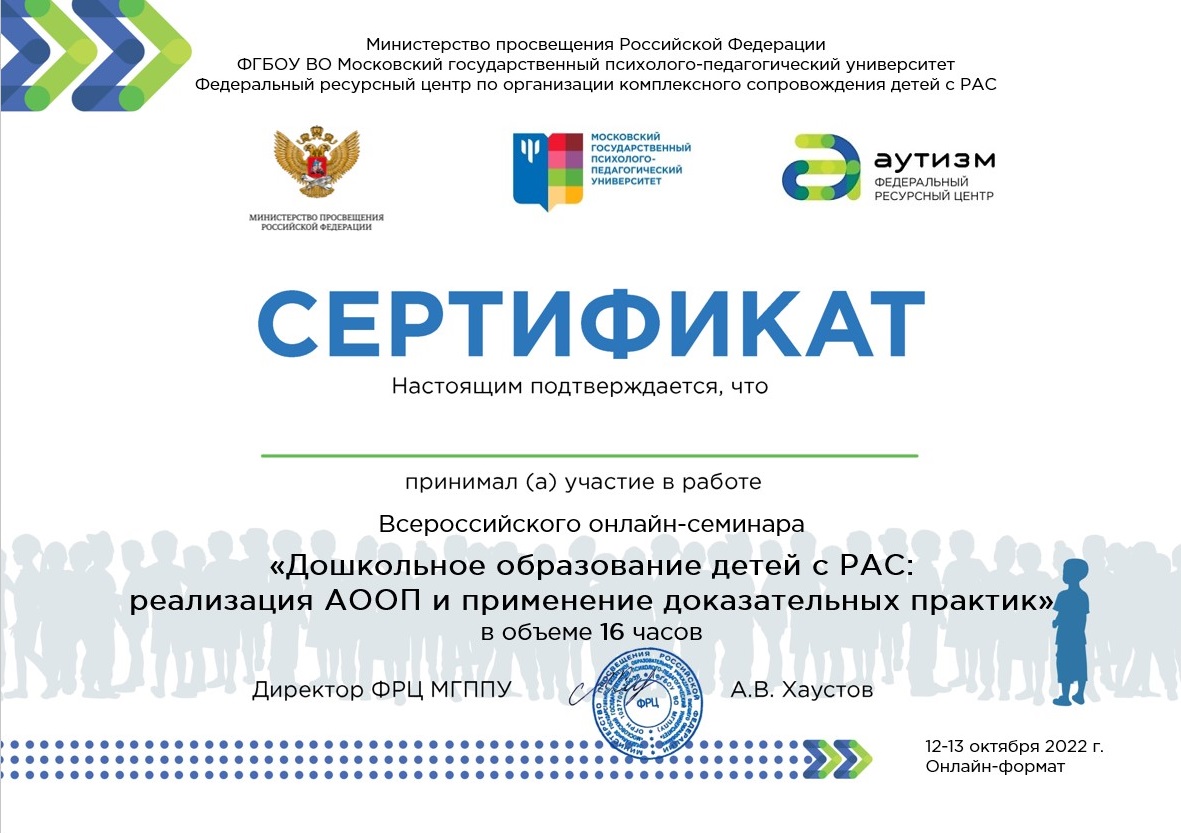 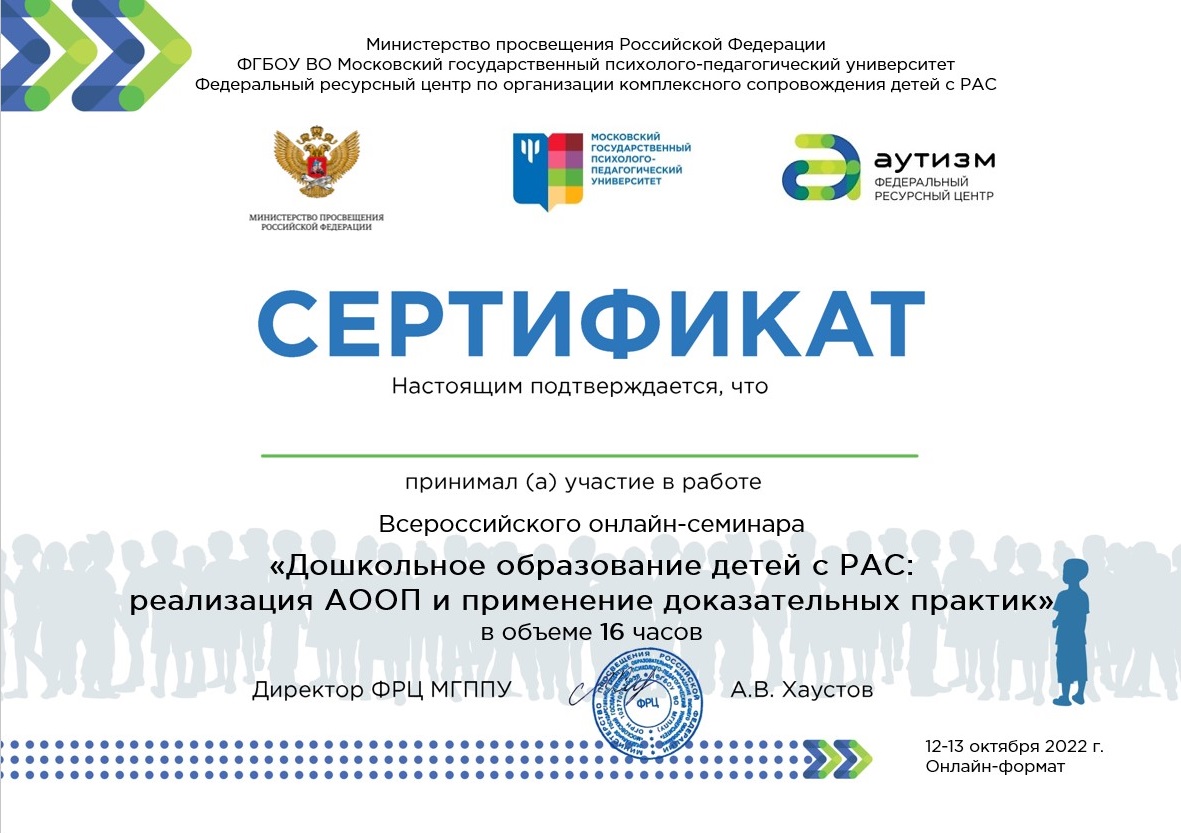 